МУНИЦИПАЛЬНОЕ  ОБРАЗОВАНИЕСТАРОЮВАЛИНСКОЕ СЕЛЬСКОЕ ПОСЕЛЕНИЕАДМИНИСТРАЦИЯ  СТАРОЮВАЛИНСКОГО СЕЛЬСКОГО ПОСЕЛЕНИЯПОСТАНОВЛЕНИЕ                  11.08.2014                                                                                          №   115                                                                                                                                  с. Старая Ювала  Кожевниковский    район  Томской  областиОб утверждении  схемы водоснабжения  и водоотведенияСтароювалинского сельского поселения               В соответствии  с Федеральным законом от 07.12.2011 № 416-ФЗ  «О водоснабжении и водоотведении», Уставом Староювалинского сельского поселения, учитывая протест прокурора Кожевниковского района от 11.07.2014 № 13-2014ПОСТАНОВЛЯЮ:  1. Утвердить схему водоснабжения и водоотведения Староювалинского сельского поселения согласно приложению.2. Отменить постановление Администрации Староювалинского сельского поселения от 23.06.2014 № 88 «Об утверждении  схемы водоснабжения  и водоотведенияСтароювалинского сельского поселения».3. Обнародовать настоящее постановление в установленном порядке и разместить на официальном сайте Староювалинского сельского поселения.4. Контроль за исполнением настоящего постановления оставляю за собой.Глава Староювалинскогосельского поселения	      	                                                                В.Н.Зеленьчуков	исп. А М.Прокопьева41162, yuvala@mail.ruВ дело № ________«       »_______20___________ В.В.ПрокопьеваПриложение к постановлениюАдминистрации Староювалинского   сельского поселения от 11.08.2014 №   115СХЕМА ВОДОСНАБЖЕНИЯ И ВОДООТВЕДЕНИЯстароювалинского сельского  поселениякожевниковского районатОмской областина период до 2020 ГОДАс. Старая Ювала2014                                           ПОЯСНИТЕЛЬНАЯ ЗАПИСКАОбщие положения1. Схема водоснабжения и водоотведения Староювалинского сельского поселения  — документ, содержащий материалы по обоснованию эффективного и безопасного функционирования системы водоснабжения и водоотведения, ее развития с учетом правового регулирования.  2. Основанием для разработки схемы водоснабжения и водоотведения Староювалинского  сельского поселения является:     Федеральный закон от 07.12.2011 года № 416-ФЗ «О  водоснабжении и водоотведении»;     Программа комплексного развития систем коммунальной инфраструктуры Староювалинского   сельского поселения;     Генеральный план поселения.3. Схема водоснабжения и водоотведения разрабатывается в соответствии с документами территориального планирования и программами комплексного развития систем коммунальной инфраструктуры поселения, а также с учетом схем энергоснабжения. Схема водоснабжения и водоотведения разработана на срок 7 лет.4. Мероприятия по развитию системы водоснабжения и водоотведения, предусмотренные настоящей схемой, включаются в инвестиционную программу водоснабжающей  организации ООО «Селькомхоз», Программу комплексного развития систем коммунальной инфраструктуры и, как следствие, могут быть включены в соответствующий тариф организации коммунального комплекса, оказывающей услуги водоснабжения и водоотведения  на территории поселения.   Основные   цели и задачи   схемы водоснабжения и водоотведения:определить возможность подключения к сетям водоснабжения и водоотведения  объекта капитального строительства и организации, обязанной при наличии технической возможности произвести такое подключение;повышение надежности работы систем водоснабжения и водоотведения в соответствии с нормативными требованиями;минимизация затрат на водоснабжение и водоотведение в расчете на каждого потребителя в долгосрочной перспективе;обеспечение жителей Староювалинского сельского поселения при необходимости в подключении к сетям водоснабжения и водоотведения и обеспечения жителей поселения  водой хозяйственно – питьевого назначения.           3. Сведения о водоснабжении  по поселению       3.1. Краткая характеристика Староювалинского сельского поселения Кожевниковского района Томской области:Староювалинское сельское поселение образовано в 2005 годуОбщая площадь – Численность населения (.) - 2827 челОбщая площадь жилищного фонда (2013г.)-   51,0  тыс.кв.м.Основными природными ресурсами поселения являются:Подземные  воды хозяйственно-питьевого назначения. На территории Староювалинского сельского поселения расположены 11 скважин, которые являются собственностью поселения и переданы в аренду  ООО «Селькомхоз». Выполняет работы и оказывает услуги по водоснабжению ООО «Селькомхоз», в том числе-добыча пресных подземных вод для хозяйственно-питьевого и сельскохозяйственного водоснабжения;-подключения потребителей к системе водоснабжения;-обслуживание водопроводных сетей;-установка приборов учета (водомеров), их опломбировка;-демонтаж и монтаж линий водоснабжения, водонапорных башен;-замена глубинных насосовПредприятие имеет лицензию на право пользования с целевым назначением и видами работ;-добыча питьевых подземных вод для хозяйственно-питьевого водоснабжения сельских населенных пунктов и для  технологического обеспечения водой  сельскохозяйственных объектов.Взаимоотношения предприятия с потребителями  услуг  осуществляются надоговорной основе. Качество предоставляемых услуг соответствует требованиям, определенным действующим законодательством. Организация технической эксплуатации систем водоснабжения обеспечивает их надлежащее использование и сохранность.Предоставление услуг по водоснабжению предприятие производит самостоятельно. Оплата услуг предоставляемых ООО «Селькомхоз», осуществляется непосредственно через кассу предприятия.                                      Проектные решенияПроектные решения  водоснабжения  Староювалинского  сельского   поселения  базируются на основе существующей, сложившейся системы  водоснабжения  в соответствии с увеличением потребности на основе разрабатываемого генерального плана, с учетом фактического состояния сетей  и  сооружений. Система  водоснабжения   поселения  централизованная, объединенная хозяйственно-питьевая, противопожарная - по назначению, тупиковая – по конструкции. Подача воды питьевого качества предусматривается населению на хозяйственно-питьевые нужды  и  полив, на технологические нужды производственных предприятий, на пожаротушение.4. Технико-экономическое состояние централизованных систем водоснабжения Староювалинского поселенияИзнос водопроводной сети составляет 60%. При таком состоянии  водопроводной сети, необходим ремонт и реконструкция системы  водоснабжения. Многие водопроводные сети состоят из металлических трубопроводов и эксплуатируются свыше 40 лет. Колодцы для технологического обслуживания водопровода находятся в полуразрушенном состоянии и требуют замены. Действующие водозаборные сооружения также имеют большой износ. Нарушены фильтры, в результате чего затягивается песок. В результате многие водопроводные сети наполовину забиты песком и глиной. Основным источником водоснабжения населения и хозяйств поселения  являются подземные воды.Водоснабжение Староювалинского сельского поселения  осуществляется из 11 водозаборных скважин:Скважина № 69:228:0002:05:00655 – насос ЭЦВ-6-10-80, 1991 года постройки, Томская область, Кожевниковский район, д. Аптала, ул. Зеленая, 1б.Скважина - насос ЭЦВ-6-10-80,1981 года постройки, Томская область, Кожевниковский район, д. Новая Ювала, ул. Горького, 41а.Скважина № 69:228:0013:05:00657 - насос ЭЦВ-6-10-80,1981 года постройки, Томская область, Кожевниковский район, д. Аптала, ул. Садовая, 12а.Скважина № 69:228:0013:05:00666 - насос ЭЦВ-6-10-80,1971 года постройки, Томская область, Кожевниковский район, с. Елгай, пер. Школьный, 5.Скважина № 69:228:0002:05:00656 - насос 1ЭЦВ-6-16-75,1988 года постройки, Томская область, Кожевниковский район, д. Аптала, ул. Новая, 11а.Скважина № 69:228:0029:05:00662 - насос ЭЦВ, 1977 года постройки, Томская область, Кожевниковский район, с. Старая Ювала, ул. Октябрьская, 1а.Скважина № 69:228:0037:05:00665 - насос ЭЦВ-5,6, 3-85,1981 года постройки, Томская область, Кожевниковский район, д. Старо - Черново, ул. Кедровая, 2а.Скважина № 69:228:0016:05:00659 - насос 3ЭЦВ-6-10-80,1988 года постройки, Томская область, Кожевниковский район, д. Зайцево, ул. Школьная, 26-1а.Скважина - насос ЭЦВ, 1979 года постройки, Томская область, Кожевниковский район, с. Старая Ювала, ул. Ульяновская, 38.Скважина - насос ЭЦВ, 1979 года постройки, Томская область, Кожевниковский район, с. Старая Ювала, ул. Ленина, 88а.Скважина - насос ЭЦВ, 1979 года постройки, Томская область, Кожевниковский район, с. Хмелевка, ул. Советская, 90а. Возле каждой  скважины  установлена водонапорная  башня   Таблица 1Водопроводная сеть жилого фонда представляет собой замкнутую кольцевую систему  водопроводных  труб диаметром 20-110мм. Материал, из которого выполнен водопровод: асбестоцемент, чугун, металл, полиэтилен. Общая протяженность водопроводной сети  29870,60  м.Водоразборных колонок всего -21 ед.   по населенным пунктам:с. Старая Ювала - 10 ед.д. Зайцево - 3 ед.д. Новая Ювала – 8 ед.Поднято воды насосными станциями  всего    92,90 тыс.  м3 за год.В 2011 году Приказом РЭК Томской области для потребителей  на услуги водоснабжения, установлен тариф в размере    26  руб., 64 коп.   Доля  расходов  на  коммунальные услуги  в совокупном  доходе по Староювалинскому  сельскому поселению составляют  15,5%, доля населения с доходами  ниже прожиточного минимума 17,5%, уровень собираемости  по Староювалинскому сельскому поселению 80%.              Вопросами по обеспечению населения хозяйственной и питьевой водой занимается Администрация сельского поселения. Источником  водоснабжения, являются подземные воды. Для добычи воды используются глубоководные скважины не имеющие очистных сооружений, обеззараживающих установок, организованных и благоустроенных зон санитарной охраны. В подземной питьевой воде определяются следующие загрязнения: общая минерализация, общая жесткость и окисляемость, присутствие в воде повышенного железа, которое являются природным фактором, независящим от техногенного воздействия на территорию.          Модернизация и строительство сооружений водоснабжения и водоотведения проводятся крайне низкими темпами. Одной из причин неудовлетворительного качества воды, подаваемой населению, является высокая изношенность водопроводных сетей,  отсутствие  генеральных схем развития водопроводов. Наибольший износ сетей приходится на уличные водопроводные сети. Значительны объемы потерь, утечек водопроводной воды, вызванные высокой степенью износа сетей и оборудования.          Система  водоснабжения  Староювалинского  сельского   поселения планируется  централизованная, объединенная для хозяйственно-питьевых  и  противопожарных нужд в соответствии с территориальным планированием,  утвержденной  схемой  теплоснабжения, Программой комплексного развития систем коммунальной инфраструктуры на 2012 – 2020 годы. Для хозяйственно-питьевого водоснабжения  будут использоваться подземные воды..          Техническое состояние существующих сетей и сооружений водопровода, ввиду их длительной эксплуатации, снижает уровень подготовки воды питьевого качества. Требуется ремонт и реконструкция. Вода должна отвечать требованиям норм децентрализованных и централизованных систем питьевого водоснабжения.          Большая часть населения Староювалинского  сельского поселения пользуется водой в хозяйственных целях из централизованного водопровода.  5. Направления развития централизованных систем водоснабженияДля гарантированного водоснабжения населенных пунктов Староювалинского сельского поселения, при полном благоустройстве (устройство водопроводных сетей внутри каждого дома, общественных зданий и зданий коммунального назначения) проектом в перспективе необходимо предусмотреть:капитальный ремонт существующих глубоководных скважин, которые на данный момент находится в аварийном состоянии с заменой технологического оборудования и ремонтом оголовка, выполнить ряд мероприятий: демонтаж насоса и обсадных труб, прокачка эрлифтом в течение двух суток;развитие действующей тупиковой сети водопровода на всей территории населенных пунктов поселения Ø110÷63мм;поэтапная реконструкция существующих сетей и замена изношенных участков сети.Водопроводная сеть необходимо планировать на перспективу  Ø 110÷63 мм из полиэтиленовых труб ПЭ100 SDR17 ГОСТ 18599-2001.На вводах в здания спроектировать  устройство водомерных узлов в соответствии с гл.11 СниП 2.04.01-85* «Внутренний водопровод и канализация зданий».Для учёта расхода воды проектом предлагается устройство водомерных узлов в каждом здании, оборудованном внутренним водопроводом в соответствии. Водомерным узлом планируется также оснастить каждую действующую скважину. Водопроводные сооружения должны иметь зону санитарной охраны в соответствии со СНиП 2.04.02-84 и СанПиН 2.1.4.1110-02.           6. Экологические аспекты мероприятий по строительству, реконструкции  и модернизации объектов центрального водоснабженияВ настоящее время объекты водоснабжения не соответствуют санитарным нормам и правилам. Неудовлетворительное санитарно – техническое состояние систем водоснабжения, не позволяет обеспечить стабильное качество воды в соответствии с гигиеническими нормативами. Отсутствует зона санитарной охраны, либо не соблюдается должный режим в пределах их поясов, в результате чего снижается санитарная надежность источников водоснабжения вследствие возможного попадания в них загрязняющих веществ и микроорганизмов.Отсутствует необходимый комплекс очистных сооружений (установок по обеззараживанию) на водопроводах, подающих потребителям воду. Отсутствуют  современные технологии водоочистки. Высокая изношенность головных сооружений и разводящих сетей. Высокие потери воды в процессе транспортировки ее к местам потребления.       Зоны санитарной охраны должны предусматриваться на всех источниках водоснабжения и водопроводах хозяйственно-питьевого назначения в целях обеспечения их санитарно-эпидемиологической надежности.      В целях предохранения источников водоснабжения от возможного загрязнения в соответствии с требованиями СанПиН 2.1.4.1110-02 «Зоны санитарной охраны источников водоснабжения  и  водопроводов питьевого назначения» предусматривается организация зон санитарной охраны из трех поясов:      В первый пояс зон санитарной охраны включается территория в радиусе 30 - 50 м вокруг скважины. Территория первого пояса ограждается  и  благоустраивается, запрещается пребывание лиц не работающих на головных сооружениях.- второго  и  третьего — режимов ограничения. В зону второго  и  третьего поясов на основе специальных изысканий включаются территории, обеспечивающие надёжную санитарную защиту водозабора в соответствии с требованиями Сан Пин 2.1.4.1110-02 «Зоны санитарной охраны источников  водоснабжения   и  водопроводов питьевого назначения». На территории второго  и  третьего поясов устанавливается ограниченный санитарный режим.7. Баланс водоснабжения и потребления горячей, питьевой и технической водыВ Староювалинском сельском поселении отсутствует централизованная система горячего водоснабжения. Из-за отсутствия систем водоочистки и водоподготовки питьевая вода так же отсутствует. Поэтому в результате в поселении 100 % составляет вода техническая по своим параметрам. 8. Предложения по строительству, реконструкции и модернизации объектов централизованного водоснабжения                                                                                       Таблица 29. Оценка объёмов капитальных вложений в строительство, реконструкцию и модернизацию объектов централизованного водоснабжения                                                                                           Таблица 310. Перечень выявленных безхозяйных объектов централизованных систем водоснабжения и перечень организаций, уполномоченных на их эксплуатацию Безхозяйные объекты централизованного водоснабжения на территории Староювалинского сельского поселения отсутствуют.  В настоящее время организацией, уполномоченной проводить эксплуатацию централизованных систем водоснабжения является ООО «Селькомхоз» , с. Кожевниково. 11. Целевые показатели развития централизованных систем водоснабжения.В соответствии с постановлением Правительства РФ от 05.09.2013 №782 «О схемах водоснабжения и водоотведения» (вместе с «Правилами разработки и утверждения схем водоснабжения и водоотведения», «Требованиями к содержанию схем водоснабжения и водоотведения») к целевым показателям развития централизованных систем водоснабжения относятся: - показатели качества питьевой воды; - показатели надежности и бесперебойности водоснабжения; - показатели качества обслуживания абонентов; - показатели эффективности использования ресурсов, в том числе сокращения потерь воды при транспортировке; - соотношение цены реализации мероприятий инвестиционной программы и их эффективности - улучшение качества воды; - иные показатели, установленные федеральным органом исполнительной власти, осуществляющим функции по выработке государственной политики и нормативно-правовому регулированию в сфере жилищно-коммунального хозяйства.Целевые показатели развития централизованной системы водоснабжения Староювалинского сельского поселения.Таблица № 412. Сведения о водоотведении  по поселению                                       Проектные решенияПроектные решения водоотведения  Староювалинского  сельского   поселения  базируются на основе разрабатываемого генерального плана. Существующая система водоотведения поселения в основном выгребная канализация основана на вывозе жидких бытовых отходов специальной  техникой.  Процент оборудования жилых помещений системой канализации по поселению низок, и составляет не более 10%. Нормы и расходы сточных вод. Расчетные расходы сточных вод, как и расходы воды, определены исходя из степени благоустройства жилой застройки и сохраняемого жилого фонда. При этом, в соответствии со СНиП 2.04.03-85, удельные нормы водоотведения принимаются равными нормам водопотребления, без учета полива.                               Проектные предложенияИсходя из изложенного в плане водоснабжения, необходимо предусмотреть:         проведение мероприятий по снижению водоотведения за счет введения систем оборотного водоснабжения, создания бессточных производств и водосберегающих технологий;        строительство централизованных систем в малых населенных пунктах экономически невыгодно из-за слишком большой себестоимости очистки 1 м3 стока;       населенные пункты могут быть оснащены автономными установками биологической  и  глубокой очистки хозяйственно бытовых стоков в различных модификациях, а именно: «ЮБАС» производительностью от 1-20м3/сутки, «ТОП-АS-БИОКСИ» производительностью от 1-50 м3/сутки, с обеззараживанием очищенных сточных вод установкой ультразвуковых блоков кавитации «Лазурь». Образующиеся в результате очистки и обеззараживания сточные воды используются для полива территории индивидуального домовладения или отводятся в водосток, а активный ил и осадок для компостирования с последующим внесением в почву в качестве удобрений;     водоотвод дождевых и снеговых вод с территории населенных пунктов и производственных площадок будет производиться системой открытых каналов и лотков.           Для совершенствования системы водоотведения, улучшения санитарной обстановки, уменьшения загрязнения водных объектов в сельской местности необходимо проведение следующих мероприятий:     обеспечение населенных пунктов с численностью жителей менее 3000 чел. автономными системами очистки заводского изготовления;       переход к очистке на локальных очистных сооружениях (ЛОС) стоков животноводческих комплексов либо до степени, разрешенной к приему в систему водоотведения, либо полностью очищаются до нормативных показателей, разрешенных к сбросу в водные объекты;       стоки всех промпредприятий очищать на ЛОС до нормативных показателей, разрешенных к сбросу в водные объекты;       обеспечение (оснастка) нежилых помещений автономными системами очистки.Место размещения локальных очистных сооружений и условия сброса сточных вод дополнительно уточняются на стадии рабочего проектирования.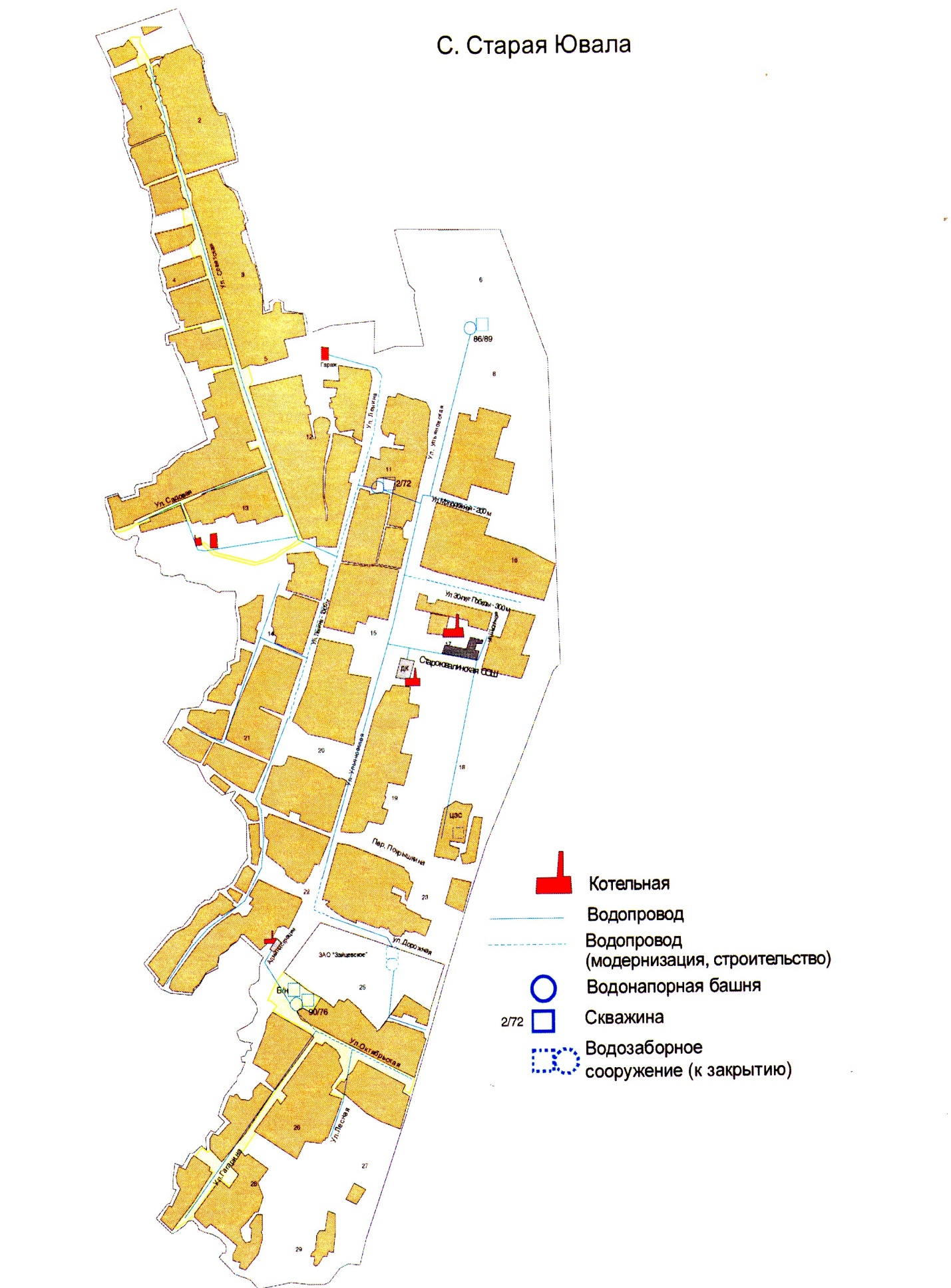 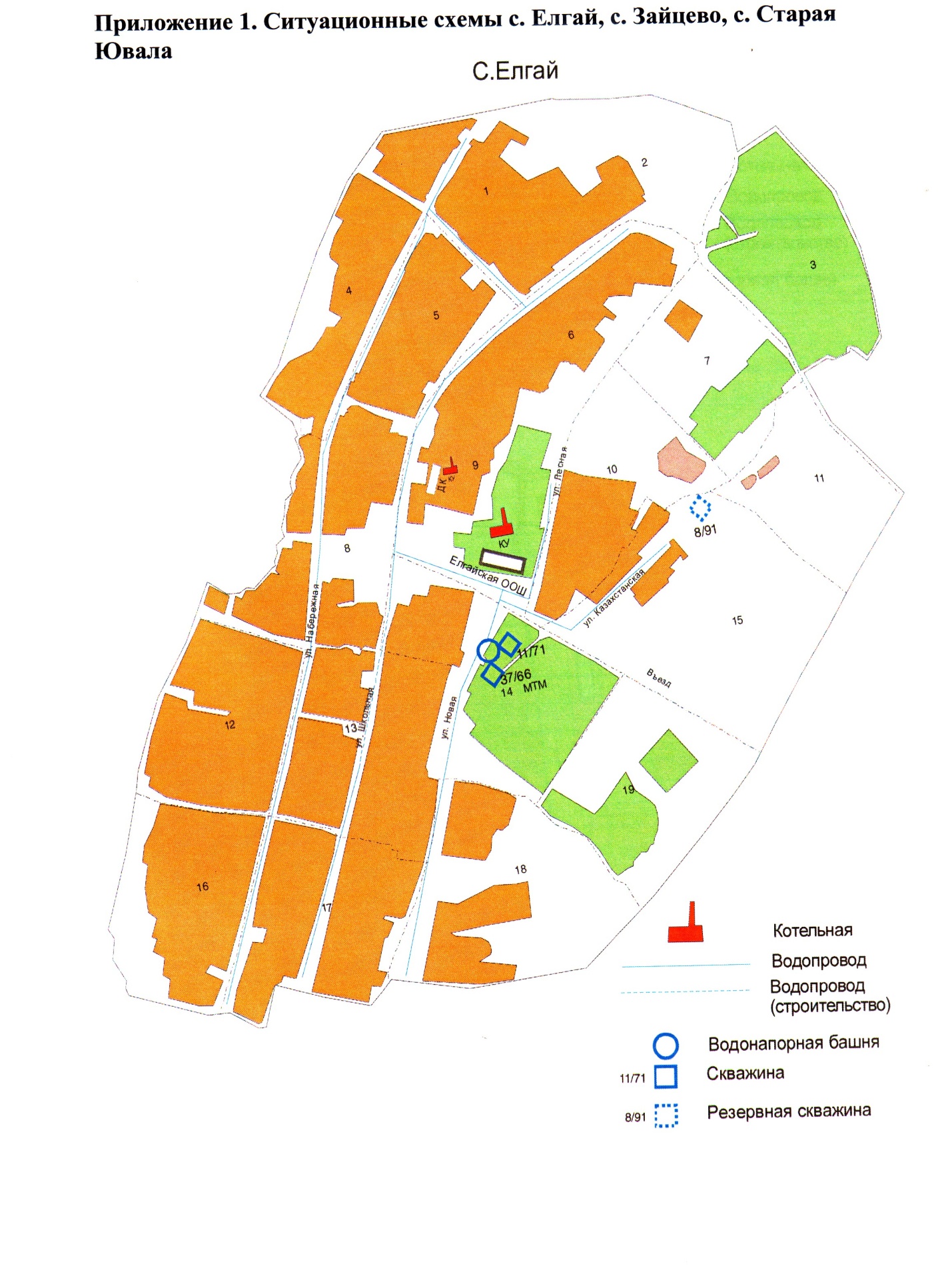 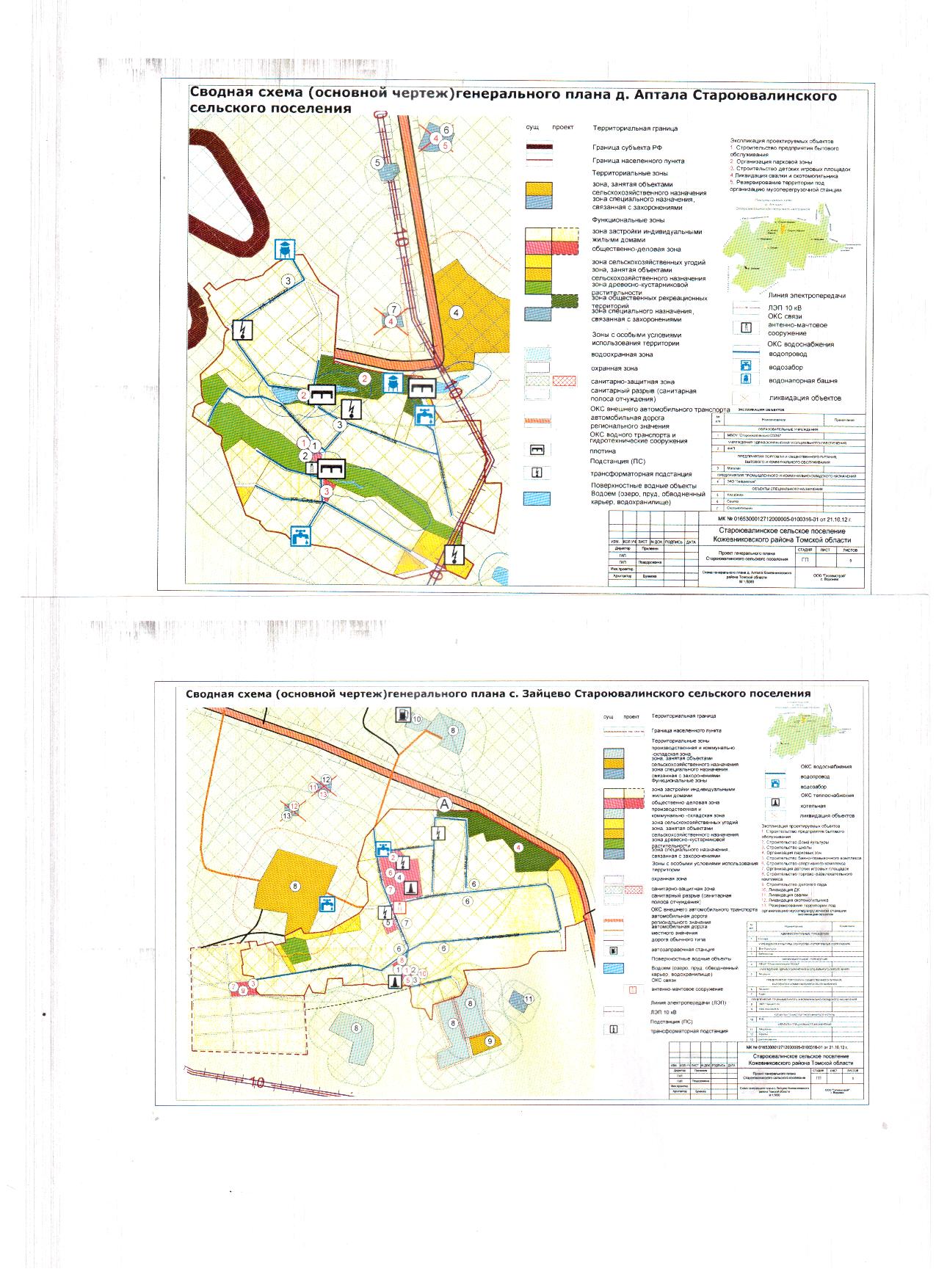 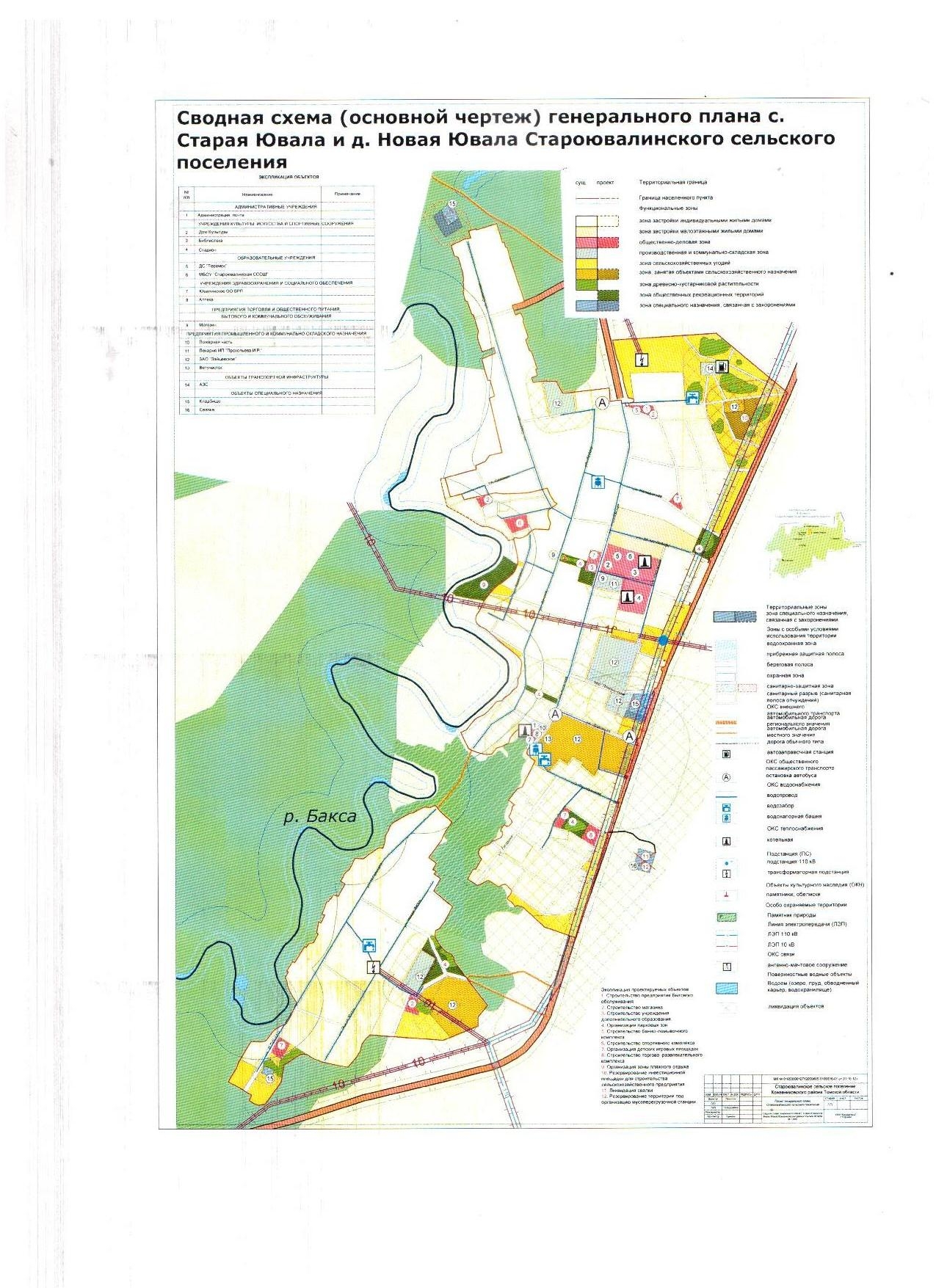 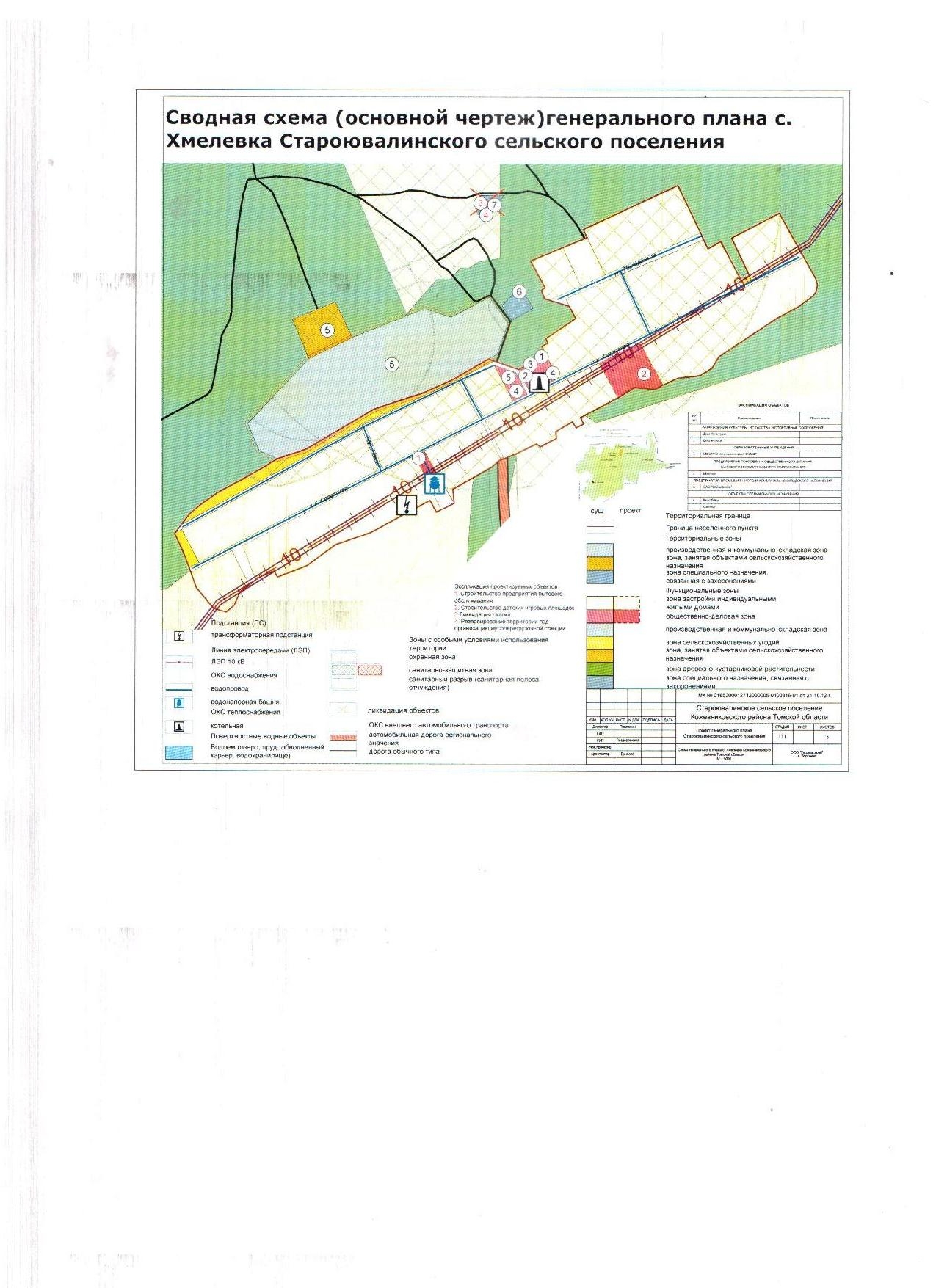 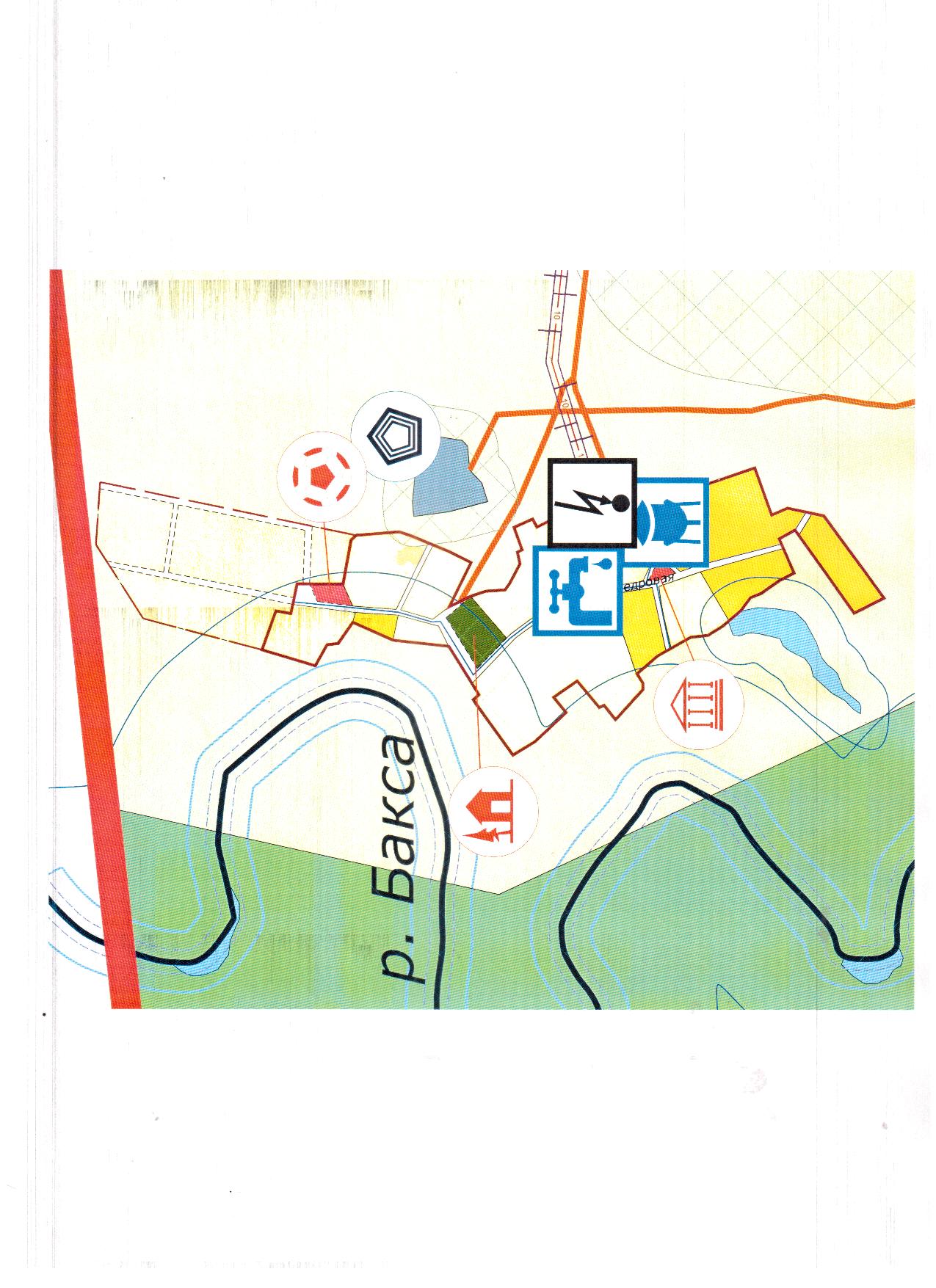 Место расположениядата постройкиОбъем, м. куб.1д.Новая Ювала1982 год20,02д.Аптала1991 год10,03д.Аптала1981 год10,04д.Аптала1988 год10,05с. Старая Ювала1979 год20,06с.Старая Ювала1979 год25,07с.Хмелёвка1979 год25,08д. Зайцево2004 год25,09с. Елгай1974 год20,010д. Старо-Черново1981 год10,011с. Старая Ювала1977 год20,0Место расположенияДата постройкиПротяженность,м1с.Старая Ювала1970 год 13078,9 м2с. Елгай 1993 год 4807,4 м.3д. Аптала1993 год 2436,9 м4д. Новая Ювала1970 год 2086,0 м5д. Зайцево1970 год 4181,4 м.6с. Хмелевка1974 год 3280,0 м.ИТОГОНаименованиеСрок исполненияОбъём (км)Реконструкция и строительство водопроводных сетей в Староювалинском сельском поселенииДо 2020 4,7С.Ст.Ювала,ул. Ленина20141,0с. Ст. Ювала, ул.30-лет Победы20140,7Реконструкция водозаборного сооружения с. Елгай20141 штРеконструкция наружных сетей водопровода по ул. Кооперативная  в с. Зайцево20191,2Реконструкция наружных сетей водопровода по ул. Школьная  в с. Елгай20181,0Реконструкция  наружных сетей водопровода в с.Старая Ювала по ул.Ульяновская20170,8НаименованиеВсего тыс.рубВ т.ч. фед.бюджетОбл.бюджетРай.бюджетБюджет поселенияРеконструкция и строительство водопроводных сетей в Староювалинском сельском поселении715043102370470С.Ст.Ювала,ул. Ленина16001120320160с. Ст. Ювала, ул.30-лет Победы10001000Реконструкция водозаборного сооружения    с. Елгай100100Реконструкция наружных сетей водопровода по ул. Кооперативная в с. Зайцево17001190400110Реконструкция наружных сетей водопровода по ул. Школьная в с. Елгай1500100045050Реконструкция  наружных сетей водопровода в с.Старая Ювала по ул.Ульяновская1250100020050№ПоказательЕденица измеренияБазовый показатель,2013 г.Целевые показателиЦелевые показатели№ПоказательЕденица измеренияБазовый показатель,2013 г.2014-2018 гг.2019-2020 гг.1Показатель качества водыПоказатель качества водыПоказатель качества водыПоказатель качества водыПоказатель качества воды1.1Доля проб питьевой воды не соответствующих санитарным нормам и правилам%1510,651.2Доля проб питьевой воды в не отвечающих нормативу по микробиологическим показателям%4212Показатели надежности и бесперебойности водоснабженияПоказатели надежности и бесперебойности водоснабженияПоказатели надежности и бесперебойности водоснабженияПоказатели надежности и бесперебойности водоснабженияПоказатели надежности и бесперебойности водоснабжения2.1Аварийность централизованных систем водоснабженияед/100 км.15,61062.2Удельный вес сетей водоснабжения, нуждающихся в замене%70,050303Показатель качества обслуживания абонентовПоказатель качества обслуживания абонентовПоказатель качества обслуживания абонентовПоказатель качества обслуживания абонентовПоказатель качества обслуживания абонентов3.1доля жалоб на услуги водоснабжения, исполненная по годам%0,030,0104Показатель эффективности использования ресурсовПоказатель эффективности использования ресурсовПоказатель эффективности использования ресурсовПоказатель эффективности использования ресурсовПоказатель эффективности использования ресурсов4.1Уровень потерь воды при транспортировке%10614.2Доля абонентов, осуществляющих расчеты за полученную воду по приборам учета%180100